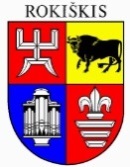 ROKIŠKIO RAJONO SAVIVALDYBĖS TARYBAVadovaudamasi Lietuvos Respublikos vietos savivaldos įstatymo 18 straipsnio 1 dalimi, Lietuvos Respublikos vietos savivaldos įstatymo 16 straipsnio 2 dalies 6 punktu, Rokiškio rajono savivaldybės taryba  n u s p r e n d ž i a:1. Pakeisti Rokiškio rajono savivaldybės tarybos 2015 m. gegužės 29 d. sprendimo Nr. TS-150 „Dėl Rokiškio rajono savivaldybės antikorupcijos komisijos sudarymo“ 2 punktą ir išdėstyti jį nauja redakcija:„2. Sudaryti Rokiškio rajono savivaldybės antikorupcijos komisiją:Stasys Meliūnas - tarybos narys (komisijos pirmininkas);Danguolė Kondratenkienė – tarybos narys (komisijos pirmininko pavaduotoja);_______________ – tarybos narysGintaras Girštautas – tarybos narys;Vytautas Masiulis – tarybos narys;Zenonas Viduolis – tarybos narys;Inga Belovienė – bendruomenės atstovė;Gediminas Kriovė – II Rokiškio miesto seniūnaitijos seniūnaitis, Pandėlio seniūnijos seniūno pavaduotojas;Virginija Ardavičienė – Žiobiškio kaimo bendruomenės pirmininkė;Nijolė Jurevičiūtė – V Rokiškio miesto seniūnaitijos seniūnaitė;Valdas Nauburaitis – IV Rokiškio miesto seniūnaitijos seniūnaitis“.2. Pripažinti netekusiu galios Rokiškio rajono savivaldybės tarybos 2015 m. spalio 30 d. sprendimą Nr. TS-212 „Dėl Rokiškio rajono savivaldybės antikorupcijos komisijos sudarymo dalinio pakeitimo“. 3. Skelbti šį sprendimą Teisės aktų registre ir Rokiškio rajono savivaldybės tinklalapyje.Šis sprendimas gali būti skundžiamas Lietuvos Respublikos administracinių bylų teisenos įstatymo nustatyta tvarka.Savivaldybės meras								Antanas VagonisStasys MeliūnasRokiškio rajono savivaldybės tarybai2017-06-13Rokiškis	Sprendimo projekto tikslas ir uždaviniai. Šiuo sprendimu reikalinga patikslinti Rokiškio rajono savivaldybės Antikorupcijos komisijos sudėtį.	Šiuo metu esantis teisinis reglamentavimas. Lietuvos Respublikos vietos savivaldos įstatymas. 	Sprendimo projekto esmė. Tikslinama Antikorupcijos komisijos sudėtis: savivaldybės tarybos narei Ramunei Markevičienei atsisakius tarybos nario mandato, taisytinas savivaldybės tarybos 2015-05-29 sprendimas Nr.150 „Dėl Rokiškio rajono savivaldybės antikorupcijos komisijos sudarymo“. Taip pat iš komisijos sudėties siūloma išbraukti Skemų seniūnaitijos seniūnaitę Eugeniją Pleitienę, nes jinai nė karto nedalyvavo komisijos posėdžiuose ir nepranešė apie neatvykimo priežastį. Galimos pasekmės, priėmus siūlomą tarybos sprendimo projektą. Neigiamų pasekmių nenumatoma. Teigiamos: bus įgyvendintos Lietuvos Respublikos vietos savivaldos įstatymo nuostatos.Kokia sprendimo nauda Rokiškio rajono gyventojams – tiesioginės nėra.Finansavimo šaltiniai ir lėšų poreikis. Sprendimo projektui įgyvendinti lėšų nereikės.Suderinamumas su Lietuvos Respublikos galiojančiais teisės norminiais aktais. Neprieštarauja teisės aktams.Antikorupcinis vertinimas. Teisės akte nenumatoma reguliuoti visuomeninių santykių, susijusių su Lietuvos Respublikos Korupcijos prevencijos įstatymo 8 straipsnio 1 dalyje numatytais veiksniais, todėl teisės aktas nevertintinas antikorupciniu požiūriuTarybos narys,Antikorupcijos komisijos pirmininkas					Stasys MeliūnasS P R E N D I M A SS P R E N D I M A SS P R E N D I M A SS P R E N D I M A SS P R E N D I M A SDĖL ROKIŠKIO RAJONO SAVIVALDYBĖS TARYBOS 2015 M. GEGUŽĖS 29 D. SPRENDIMO NR. TS-150 ,,DĖL ROKIŠKIO RAJONO SAVIVALDYBĖS ANTIKORUPCIJOS KOMISIJOS SUDARYMO“ DALINIO PAKEITIMODĖL ROKIŠKIO RAJONO SAVIVALDYBĖS TARYBOS 2015 M. GEGUŽĖS 29 D. SPRENDIMO NR. TS-150 ,,DĖL ROKIŠKIO RAJONO SAVIVALDYBĖS ANTIKORUPCIJOS KOMISIJOS SUDARYMO“ DALINIO PAKEITIMODĖL ROKIŠKIO RAJONO SAVIVALDYBĖS TARYBOS 2015 M. GEGUŽĖS 29 D. SPRENDIMO NR. TS-150 ,,DĖL ROKIŠKIO RAJONO SAVIVALDYBĖS ANTIKORUPCIJOS KOMISIJOS SUDARYMO“ DALINIO PAKEITIMODĖL ROKIŠKIO RAJONO SAVIVALDYBĖS TARYBOS 2015 M. GEGUŽĖS 29 D. SPRENDIMO NR. TS-150 ,,DĖL ROKIŠKIO RAJONO SAVIVALDYBĖS ANTIKORUPCIJOS KOMISIJOS SUDARYMO“ DALINIO PAKEITIMODĖL ROKIŠKIO RAJONO SAVIVALDYBĖS TARYBOS 2015 M. GEGUŽĖS 29 D. SPRENDIMO NR. TS-150 ,,DĖL ROKIŠKIO RAJONO SAVIVALDYBĖS ANTIKORUPCIJOS KOMISIJOS SUDARYMO“ DALINIO PAKEITIMO2017 m. birželio 23 d. Nr. TS-Rokiškis2017 m. birželio 23 d. Nr. TS-Rokiškis2017 m. birželio 23 d. Nr. TS-Rokiškis2017 m. birželio 23 d. Nr. TS-Rokiškis2017 m. birželio 23 d. Nr. TS-RokiškisROKIŠKIO RAJONO SAVIVALDYBĖS TARYBOS SPRENDIMO PROJEKTO ,,DĖL ROKIŠKIO RAJONO SAVIVALDYBĖS TARYBOS 2015 M. GEGUŽĖS 29 D. SPRENDIMO NR. TS-150 ,,DĖL ROKIŠKIO RAJONO SAVIVALDYBĖS ANTIKORUPCIJOS KOMISIJOS SUDARYMO“ DALINIO PAKEITIMO“ AIŠKINAMASIS RAŠTAS